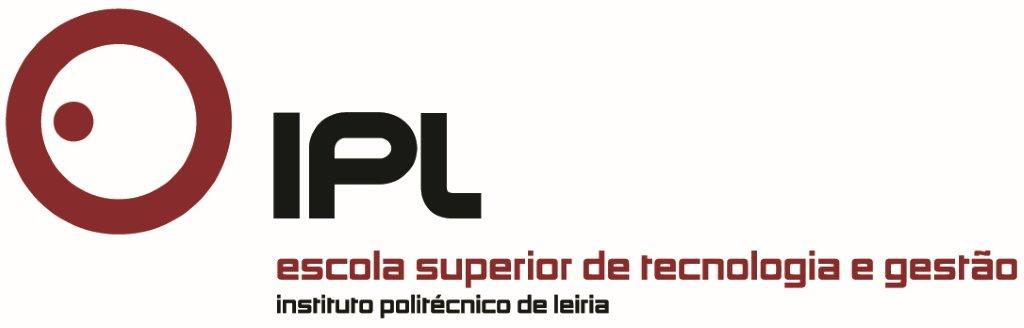 « Título do trabalho »« Mestrado em … »« Nome completo do Candidato »Leiria, « mês » de « ano »« Título do trabalho »« Mestrado em … »« Nome completo do Candidato »Dissertação/Trabalho de Projeto realizada/o sob a orientação do(a) Professor(a) Doutor(a) ……nome……  (em caso de trabalhos em coorientação) e do(a) Professor(a) Doutor(a) ……nome…… Leiria, « mês » de « ano »Originalidade e Direitos de AutorA/O presente dissertação/relatório de projeto é original, elaborada/o unicamente para este fim, tendo sido devidamente citados todos os autores cujos estudos e publicações contribuíram para a/o elaborar.Reproduções parciais deste documento serão autorizadas na condição de que seja mencionado/a o/a Autor/a e feita referência ao ciclo de estudos no âmbito do qual a/o mesma/o foi realizado, a saber, Curso de Mestrado em XXXX, no ano letivo 20XX/20XX, da Escola Superior de Tecnologia e Gestão do Instituto Politécnico de Leiria, Portugal, e, bem assim, à data das provas públicas que visaram a avaliação destes trabalhos.Dedicatória Inserir aqui a dedicatória. Trata-se de um elemento facultativo.Texto da dedicatória. Texto da dedicatória. Texto da dedicatória. Texto da dedicatória. Texto da dedicatória. Texto da dedicatória. Texto da dedicatória. Texto da dedicatória. Texto da dedicatória. Texto da dedicatória. Texto da dedicatória.AgradecimentosInserir aqui os agradecimentos. Trata-se de um elemento facultativo.Texto dos agradecimentos. Texto dos agradecimentos. Texto dos agradecimentos. Texto dos agradecimentos. Texto dos agradecimentos. Texto dos agradecimentos. Texto dos agradecimentos. Texto dos agradecimentos. Texto dos agradecimentos. Texto dos agradecimentos. Texto dos agradecimentos.ResumoInserir aqui o resumo. Trata-se de um elemento obrigatório.Deve começar sempre numa página ímpar. Se ocupar um número par de páginas (p. ex. 2), deve ajustar-se o texto para que a próxima secção (abstract) se inicie numa página ímpar. O resumo deve acabar com a lista de palavras-chave.No resumo deve dar-se nota das principais ideias do trabalho (objetivos e conclusões).Texto do resumo. Texto do resumo. Texto do resumo. Texto do resumo. Texto do resumo. Texto do resumo. Texto do resumo. Texto do resumo. Texto do resumo. Texto do resumo. Texto do resumo.Palavras-chave: máximo 6 palavras separadas por “,”Abstract Please insert here the abstract in English. This is a mandatory element.The abstract should always start in an odd page. If the length is a multiple of two, the text should be adjusted in order to the next section start also in an odd page. The abstract should end with a list of keywords.Please insert here the abstract in English. Please insert here the abstract in English. Please insert here the abstract in English. Please insert here the abstract in English. Please insert here the abstract in English.Keywords: maximum of 6 words separated by “,”Índice Trata-se de um elemento obrigatório. Nota: o índice nunca figura no índice.Originalidade e Direitos de Autor	iiiDedicatória	ivAgradecimentos	vResumo	viAbstract	viiLista de Figuras	ixLista de tabelas	xLista de siglas e acrónimos	xi1.	Introdução	12.	Título do capítulo	22.1.	Título da secção	32.2.	Título da secção	42.2.1.	Título da subsecção	42.2.2.	Título da subsecção	42.3.	Título da secção	43.	Título do capítulo	54.	Conclusões ou Conclusão	6Bibliografia ou Referências Bibliográficas	7Glossário	8Anexos	9Lista de FigurasElemento a figurar, quando aplicável.Figura 2.1 - Texto ilustrativo da figura 1.	2Figura 3.1 - Texto ilustrativo da figura 2.	5Lista de tabelasElemento a figurar, quando aplicável.Tabela 2.1 - Texto ilustrativo da tabela 1	3Tabela 3.1 - Texto ilustrativo da tabela 2	5Lista de siglas e acrónimosElemento a figurar, quando aplicável.Cuidados na elaboração da lista de siglas e acrónimos:Ordenação alfabética;Apenas as que sejam relevantes para a leitura do texto.Adicionar mais entradas à tabela, caso seja necessário (a tabela não tem contornos, mas está no texto).IntroduçãoIntrodução deve conter resumidamente os seguintes elementos: O objeto do trabalho (o tema);A justificação ou a pertinência do tema;Os objetivos do trabalho (gerais e específicos, perguntas a responder ou hipóteses a testar); Os métodos e as técnicas utilizados;Estrutura do trabalho.Título do capítuloAqui, inicia-se o desenvolvimento dos trabalhos e deve indicar-se o título do capítulo primeiro.O desenvolvimento do trabalho deve ser adequado à natureza da unidade curricular (dissertação/trabalho de projeto) e deve seguir as práticas mais disseminadas na área em causa.Estrutura: pode ter, por exemplo, capítulos, secções e subsecções.Texto do desenvolvimento. Texto do desenvolvimento. Texto do desenvolvimento. Texto do desenvolvimento. Texto do desenvolvimento. Texto do desenvolvimento.De seguida, apresenta-se um exemplo de como as imagens devem ser colocadas no texto:Centradas;Numeradas;Referenciadas no texto;Sem contornos;Eventualmente, colocar a(s) figura(s) numa tabela para melhorar a formatação;Usar sempre o estilo “caption” para o texto das legendas;Identificação da figura em “negrito” (o estilo trata desta parte). Texto da legenda não deve estar em negrito.Seguidamente, apresenta-se um exemplo de tabela.Tabela 2.1 - Texto ilustrativo da tabela 1Cuidados com a inserção de tabelas:Centradas;Numeradas;Referenciadas no texto;Usar sempre o estilo “caption” para o texto das legendas;Identificação da tabela em “negrito” (o estilo trata desta parte). Texto da legenda não deve estar em negrito.Texto do desenvolvimento. Texto do desenvolvimento. Texto do desenvolvimento. Texto do desenvolvimento. Texto do desenvolvimento. Texto do desenvolvimento. Texto do desenvolvimento. Título da secçãoA figurar no caso de o capítulo ter várias secções. Nota: apenas devemos criar secções e subsecções quando existem mais do que uma.Texto do desenvolvimento. Texto do desenvolvimento. Texto do desenvolvimento. Texto do desenvolvimento. Texto do desenvolvimento. Texto do desenvolvimento. Texto do desenvolvimento.Título da secçãoTexto do desenvolvimento. Texto do desenvolvimento. Texto do desenvolvimento. Texto do desenvolvimento. Texto do desenvolvimento. Texto do desenvolvimento. Texto do desenvolvimento.Título da subsecçãoTexto do desenvolvimento. Texto do desenvolvimento. Texto do desenvolvimento. Texto do desenvolvimento. Texto do desenvolvimento. Texto do desenvolvimento. Texto do desenvolvimento.Título da subsecçãoTexto do desenvolvimento. Texto do desenvolvimento. Texto do desenvolvimento. Texto do desenvolvimento. Texto do desenvolvimento. Texto do desenvolvimento. Texto do desenvolvimento. Título da secçãoTexto do desenvolvimento. Texto do desenvolvimento. Texto do desenvolvimento. Texto do desenvolvimento. Texto do desenvolvimento. Texto do desenvolvimento. Texto do desenvolvimento.Título do capítuloTexto do desenvolvimento. Texto do desenvolvimento. Texto do desenvolvimento. Texto do desenvolvimento. Texto do desenvolvimento. Texto do desenvolvimento. Texto do desenvolvimento.Seguidamente, apresenta-se um exemplo de tabela.Tabela 3.1 - Texto ilustrativo da tabela 2Conclusões ou ConclusãoInserir aqui as conclusões ou conclusão. Trata-se de um elemento obrigatório.A conclusão:Deve ser sucinta;Não deve conter informações ou ideias novas;Deve permitir concluir se se atingiram os objetivos enunciados na introdução.Texto da conclusão. Texto da conclusão. Texto da conclusão. Texto da conclusão. Texto da conclusão. Texto da conclusão. Texto da conclusão. Texto da conclusão. Texto da conclusão. Texto da conclusão.Bibliografia ou Referências BibliográficasInserir aqui a bibliografia ou referências bibliográficas. Trata-se de um elemento obrigatório. Podem optar por referir apenas as referências bibliográficas ou, antes, toda a bibliografia ou ambas.Notas: o sistema a adotar para a apresentação das referências bibliográficas e as suas citações deve: Respeitar uma norma estabelecida;Seguir as práticas mais disseminadas na área em causa;Ser empregue de modo uniforme em todo o documento.Bibliografia – quando se coloca toda a bibliografia consultada;Referências bibliográficas – quando se faz referência apenas à bibliografia citada.Glossário Elemento a figurar, quando aplicável.AnexosElemento a figurar, quando aplicável.Devem seguir uma numeração própria, por exemplo, Anexo A; Anexo B.ESTGEscola Superior de Tecnologia e Gestão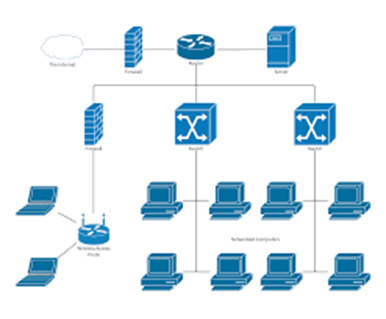 